“Prayer makes us understand our vulnerability”, but the Lord “gives us strength and closeness”Pope FrancisTHIS CHURCH MAY BE USED AS A RESTING VISITATION LOCALE FOR YOUR DEARLY   	DEPARTED.IF YOU DESIRE THIS SERVICE, PLEASE CALL 514-769-2717Holy Cross Parish Church1960 Jolicoeur StreetMontreal, QC H4E 1X5Tel: 514-769-2717holycross.montreal60@gmail.comhttps://holycrossmontreal.weebly.com/Facebook: HOLY CROSS PARISH MONTREALHoly Cross Parish Church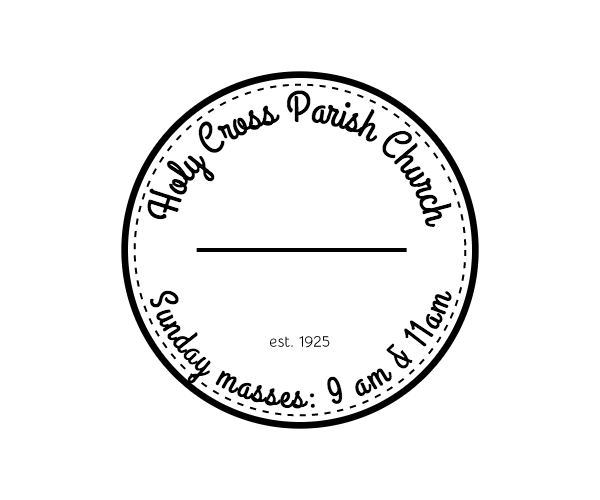 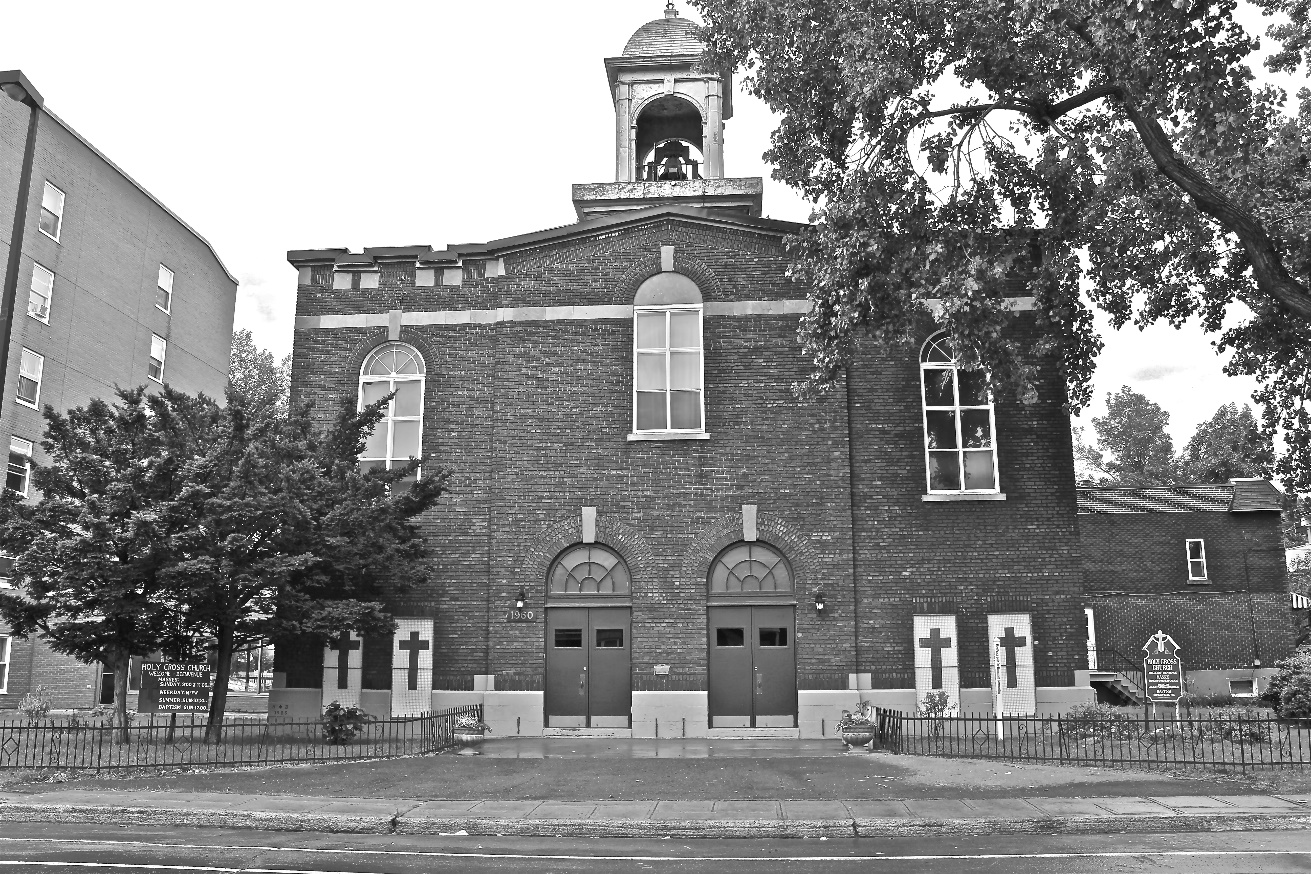 *9am mass is cancelled until further noticePastoral StaffFr. Raymond LaFontaine E.V.Parochial AdministratorParish Office HoursWednesdaysHoly Cross Parish1960 Jolicoeur streetMontreal, Quebec H4E 1X5TEL.: 514-769-2717; FAX: 514-769-8852Email: holycross.montreal60@gmail.comhttps://holycrossmontreal.weebly.com/Facebook: HOLY CROSS PARISH MONTREALHoly Cross Parish1960 Jolicoeur streetMontreal, Quebec H4E 1X5TEL.: 514-769-2717; FAX: 514-769-8852Email: holycross.montreal60@gmail.comhttps://holycrossmontreal.weebly.com/Facebook: HOLY CROSS PARISH MONTREALParish WardensDivya Siby514-655-6442James Potter514-733-7016Norlita Galdones 514-733-7016Ruby Johnson514-761-3242Aldo Piccioni514-769-6369MONTH OF FEBRUARY 20242024 has been marked as the “Year of Prayer” by Pope Francis. The month of February is traditionally dedicated to the Holy Family. February 7th -14th  marks the National Marriage Week and today is World Marriage Day.MONTH OF FEBRUARY 20242024 has been marked as the “Year of Prayer” by Pope Francis. The month of February is traditionally dedicated to the Holy Family. February 7th -14th  marks the National Marriage Week and today is World Marriage Day.MONTH OF FEBRUARY 20242024 has been marked as the “Year of Prayer” by Pope Francis. The month of February is traditionally dedicated to the Holy Family. February 7th -14th  marks the National Marriage Week and today is World Marriage Day.MONTH OF FEBRUARY 20242024 has been marked as the “Year of Prayer” by Pope Francis. The month of February is traditionally dedicated to the Holy Family. February 7th -14th  marks the National Marriage Week and today is World Marriage Day.SIXTH SUNDAY IN ORDINARY TIMES- FEBRUARY 11th,2024On Feb. 11th, the Catholic Church celebrates the liturgical memorial of Our Lady of Lourdes, recalling a series of 18 appearances that the Blessed Virgin Mary made to a 14-year-old French peasant girl, Saint Bernadette Soubirous. Due to the number of people gathering at the site, the mayor of Lourdes barricaded the grotto and stationed guards to prevent public access; and Bernadette saw the last appearance of the Lady from outside the barricade. The grotto was re-opened to the public by order of Emperor Louis Napoleon III, and the pilgrims have not stopped coming since.SIXTH SUNDAY IN ORDINARY TIMES- FEBRUARY 11th,2024On Feb. 11th, the Catholic Church celebrates the liturgical memorial of Our Lady of Lourdes, recalling a series of 18 appearances that the Blessed Virgin Mary made to a 14-year-old French peasant girl, Saint Bernadette Soubirous. Due to the number of people gathering at the site, the mayor of Lourdes barricaded the grotto and stationed guards to prevent public access; and Bernadette saw the last appearance of the Lady from outside the barricade. The grotto was re-opened to the public by order of Emperor Louis Napoleon III, and the pilgrims have not stopped coming since.SIXTH SUNDAY IN ORDINARY TIMES- FEBRUARY 11th,2024On Feb. 11th, the Catholic Church celebrates the liturgical memorial of Our Lady of Lourdes, recalling a series of 18 appearances that the Blessed Virgin Mary made to a 14-year-old French peasant girl, Saint Bernadette Soubirous. Due to the number of people gathering at the site, the mayor of Lourdes barricaded the grotto and stationed guards to prevent public access; and Bernadette saw the last appearance of the Lady from outside the barricade. The grotto was re-opened to the public by order of Emperor Louis Napoleon III, and the pilgrims have not stopped coming since.SIXTH SUNDAY IN ORDINARY TIMES- FEBRUARY 11th,2024On Feb. 11th, the Catholic Church celebrates the liturgical memorial of Our Lady of Lourdes, recalling a series of 18 appearances that the Blessed Virgin Mary made to a 14-year-old French peasant girl, Saint Bernadette Soubirous. Due to the number of people gathering at the site, the mayor of Lourdes barricaded the grotto and stationed guards to prevent public access; and Bernadette saw the last appearance of the Lady from outside the barricade. The grotto was re-opened to the public by order of Emperor Louis Napoleon III, and the pilgrims have not stopped coming since.Mass Readings for the sixth Sunday in Ordinary Time, Cycle B:The First Reading is taken from the Book of Leviticus 13:1-2, 44-46 and concerns the regulations enforced by the priests regarding certain bodily diseases which made a person unclean and a menace to the health of his neighbors.The Second Reading is from the First Letter of St. Paul to the Corinthians 10:31, 11:1 and speaks of our imitation of Paul as he imitates Christ for the sake of the Gospel, as well as of the unity of the Church of God.The Gospel is from St. Mark 1:40-45. The gospel tells us Jesus' act of mercy and love toward the leper. Jesus takes up himself to our lowly situation to raise us up to his divine dignity. Only Mercy and love can touch such woundedness and risk.Mass Readings for the sixth Sunday in Ordinary Time, Cycle B:The First Reading is taken from the Book of Leviticus 13:1-2, 44-46 and concerns the regulations enforced by the priests regarding certain bodily diseases which made a person unclean and a menace to the health of his neighbors.The Second Reading is from the First Letter of St. Paul to the Corinthians 10:31, 11:1 and speaks of our imitation of Paul as he imitates Christ for the sake of the Gospel, as well as of the unity of the Church of God.The Gospel is from St. Mark 1:40-45. The gospel tells us Jesus' act of mercy and love toward the leper. Jesus takes up himself to our lowly situation to raise us up to his divine dignity. Only Mercy and love can touch such woundedness and risk.Mass Readings for the sixth Sunday in Ordinary Time, Cycle B:The First Reading is taken from the Book of Leviticus 13:1-2, 44-46 and concerns the regulations enforced by the priests regarding certain bodily diseases which made a person unclean and a menace to the health of his neighbors.The Second Reading is from the First Letter of St. Paul to the Corinthians 10:31, 11:1 and speaks of our imitation of Paul as he imitates Christ for the sake of the Gospel, as well as of the unity of the Church of God.The Gospel is from St. Mark 1:40-45. The gospel tells us Jesus' act of mercy and love toward the leper. Jesus takes up himself to our lowly situation to raise us up to his divine dignity. Only Mercy and love can touch such woundedness and risk.Mass Readings for the sixth Sunday in Ordinary Time, Cycle B:The First Reading is taken from the Book of Leviticus 13:1-2, 44-46 and concerns the regulations enforced by the priests regarding certain bodily diseases which made a person unclean and a menace to the health of his neighbors.The Second Reading is from the First Letter of St. Paul to the Corinthians 10:31, 11:1 and speaks of our imitation of Paul as he imitates Christ for the sake of the Gospel, as well as of the unity of the Church of God.The Gospel is from St. Mark 1:40-45. The gospel tells us Jesus' act of mercy and love toward the leper. Jesus takes up himself to our lowly situation to raise us up to his divine dignity. Only Mercy and love can touch such woundedness and risk.ASH WESNESDAY MASSThere will a mass for Ash Wednesday on February 14th, 2024 at 7pm, marking the beginning of the Lenten season. Please join us for the day of ashes. ASH WESNESDAY MASSThere will a mass for Ash Wednesday on February 14th, 2024 at 7pm, marking the beginning of the Lenten season. Please join us for the day of ashes. ASH WESNESDAY MASSThere will a mass for Ash Wednesday on February 14th, 2024 at 7pm, marking the beginning of the Lenten season. Please join us for the day of ashes. ASH WESNESDAY MASSThere will a mass for Ash Wednesday on February 14th, 2024 at 7pm, marking the beginning of the Lenten season. Please join us for the day of ashes. THOUGHT OF THE DAY:“O Jesus, I would rather die a thousand deaths than be unfaithful to you!”                                                                                                                                                                                                                              -Saint BernadetteTHOUGHT OF THE DAY:“O Jesus, I would rather die a thousand deaths than be unfaithful to you!”                                                                                                                                                                                                                              -Saint BernadetteTHOUGHT OF THE DAY:“O Jesus, I would rather die a thousand deaths than be unfaithful to you!”                                                                                                                                                                                                                              -Saint BernadetteTHOUGHT OF THE DAY:“O Jesus, I would rather die a thousand deaths than be unfaithful to you!”                                                                                                                                                                                                                              -Saint BernadetteThe Grapevine is a good informative weekly Newsletter to keep you up to date on what is happening within and around our communities.thegrapevine@diocesemontreal.orgThe Grapevine is a good informative weekly Newsletter to keep you up to date on what is happening within and around our communities.thegrapevine@diocesemontreal.orgThe Grapevine is a good informative weekly Newsletter to keep you up to date on what is happening within and around our communities.thegrapevine@diocesemontreal.orgThe Grapevine is a good informative weekly Newsletter to keep you up to date on what is happening within and around our communities.thegrapevine@diocesemontreal.orgPOPE’S MONTHLY PRAYER INTENTION FOR THE MONTH OF FEBRUARY 2024:FOR THE GIFT TERMINALLY ILL:“Let us pray that the sick who are in the final stages of life, and their family, receive the necessary medical and human care and accompaniment.” POPE’S MONTHLY PRAYER INTENTION FOR THE MONTH OF FEBRUARY 2024:FOR THE GIFT TERMINALLY ILL:“Let us pray that the sick who are in the final stages of life, and their family, receive the necessary medical and human care and accompaniment.” POPE’S MONTHLY PRAYER INTENTION FOR THE MONTH OF FEBRUARY 2024:FOR THE GIFT TERMINALLY ILL:“Let us pray that the sick who are in the final stages of life, and their family, receive the necessary medical and human care and accompaniment.” POPE’S MONTHLY PRAYER INTENTION FOR THE MONTH OF FEBRUARY 2024:FOR THE GIFT TERMINALLY ILL:“Let us pray that the sick who are in the final stages of life, and their family, receive the necessary medical and human care and accompaniment.” REMINDER:“CELEBRATE OUR LORD”Please join us at 8:00PM on Sundays at ST. WILLIBRORD PARISH351 WILLIBRORD ST, VERDUN, QC.REMINDER:“CELEBRATE OUR LORD”Please join us at 8:00PM on Sundays at ST. WILLIBRORD PARISH351 WILLIBRORD ST, VERDUN, QC.NOTE:Last week to pick up Church support envelopes at the back of the church.Please remember to write your name on your church support envelope.NOTE:Last week to pick up Church support envelopes at the back of the church.Please remember to write your name on your church support envelope.Dear Holy Cross Parishioners:For a variety of scheduling reasons, it proved difficult to find time for a general assembly of parishioners to elect church wardens in December 2023.  Under Fabrique Law, we are under the obligation to fill two positions by the end of February at the very latest. Consequently, immediately following the 11:00 AM Mass on February 25th, 2024, a general assembly will be held for the purpose of electing two church wardens.  Wardens assume responsibility for the temporal goods of the parish and oversee its buildings and finances.  We hope you will be open to considering serving the parish in this most important way.  Wardens are generally elected for a three-year term, and may be re-elected once.  It is a great way to take responsibility for the future of our community. For further information or to indicate your interest, please speak to one of the currently serving wardens (James, Norlita, Divya, Aldo, and Rubina), our secretary Teresa, or myself. Blessings in the Lord,Fr. RaymondDear Holy Cross Parishioners:For a variety of scheduling reasons, it proved difficult to find time for a general assembly of parishioners to elect church wardens in December 2023.  Under Fabrique Law, we are under the obligation to fill two positions by the end of February at the very latest. Consequently, immediately following the 11:00 AM Mass on February 25th, 2024, a general assembly will be held for the purpose of electing two church wardens.  Wardens assume responsibility for the temporal goods of the parish and oversee its buildings and finances.  We hope you will be open to considering serving the parish in this most important way.  Wardens are generally elected for a three-year term, and may be re-elected once.  It is a great way to take responsibility for the future of our community. For further information or to indicate your interest, please speak to one of the currently serving wardens (James, Norlita, Divya, Aldo, and Rubina), our secretary Teresa, or myself. Blessings in the Lord,Fr. RaymondDear Holy Cross Parishioners:For a variety of scheduling reasons, it proved difficult to find time for a general assembly of parishioners to elect church wardens in December 2023.  Under Fabrique Law, we are under the obligation to fill two positions by the end of February at the very latest. Consequently, immediately following the 11:00 AM Mass on February 25th, 2024, a general assembly will be held for the purpose of electing two church wardens.  Wardens assume responsibility for the temporal goods of the parish and oversee its buildings and finances.  We hope you will be open to considering serving the parish in this most important way.  Wardens are generally elected for a three-year term, and may be re-elected once.  It is a great way to take responsibility for the future of our community. For further information or to indicate your interest, please speak to one of the currently serving wardens (James, Norlita, Divya, Aldo, and Rubina), our secretary Teresa, or myself. Blessings in the Lord,Fr. RaymondDear Holy Cross Parishioners:For a variety of scheduling reasons, it proved difficult to find time for a general assembly of parishioners to elect church wardens in December 2023.  Under Fabrique Law, we are under the obligation to fill two positions by the end of February at the very latest. Consequently, immediately following the 11:00 AM Mass on February 25th, 2024, a general assembly will be held for the purpose of electing two church wardens.  Wardens assume responsibility for the temporal goods of the parish and oversee its buildings and finances.  We hope you will be open to considering serving the parish in this most important way.  Wardens are generally elected for a three-year term, and may be re-elected once.  It is a great way to take responsibility for the future of our community. For further information or to indicate your interest, please speak to one of the currently serving wardens (James, Norlita, Divya, Aldo, and Rubina), our secretary Teresa, or myself. Blessings in the Lord,Fr. RaymondSPEND YOUR LENTEN SEASON WITH “THE CHOSEN”: A synodal discussion, inspired by the popular series based on the life of Jesus, continues with Season Three over four Friday evenings (Feb. 23rd – Mar. 15th), 7 p.m. EST online via Zoom. Register today!SPEND YOUR LENTEN SEASON WITH “THE CHOSEN”: A synodal discussion, inspired by the popular series based on the life of Jesus, continues with Season Three over four Friday evenings (Feb. 23rd – Mar. 15th), 7 p.m. EST online via Zoom. Register today!SPEND YOUR LENTEN SEASON WITH “THE CHOSEN”: A synodal discussion, inspired by the popular series based on the life of Jesus, continues with Season Three over four Friday evenings (Feb. 23rd – Mar. 15th), 7 p.m. EST online via Zoom. Register today!SPEND YOUR LENTEN SEASON WITH “THE CHOSEN”: A synodal discussion, inspired by the popular series based on the life of Jesus, continues with Season Three over four Friday evenings (Feb. 23rd – Mar. 15th), 7 p.m. EST online via Zoom. Register today! SUNDAY COLLECTION SUNDAY COLLECTION SUNDAY COLLECTION SUNDAY COLLECTIONFebruary 4th, 2024February 4th, 2024Amount in CADAmount in CADTOTALTOTAL335.05$ 335.05$ Thank you for your generosity! Thank you for your generosity! Thank you for your generosity! Thank you for your generosity! MASS INTENTIONSMASS INTENTIONSFebruary 11th, 2024GINO GALDONESTHE PASSING ANNIVERSARYReq’d by the Norlita GaldonesFebruary 18th, 2024RAYMONDE FOURNIERReq’d by the Fournier familyTHE THANKSGIVING BIRTHDAYReq’d by Elsie FerrerMARY HAINEYReq’d by Ada Hainey